If you don’t have a printer, these shapes can be drawn in your home learning books. 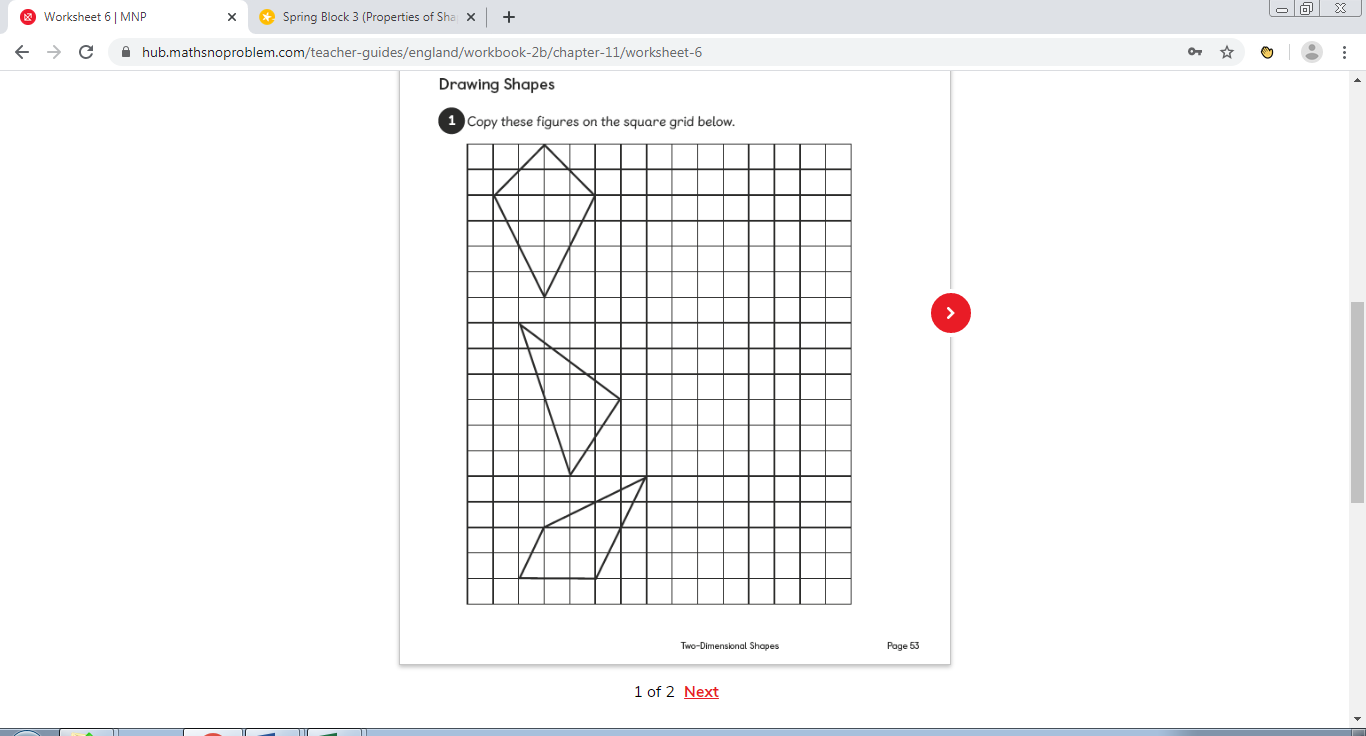 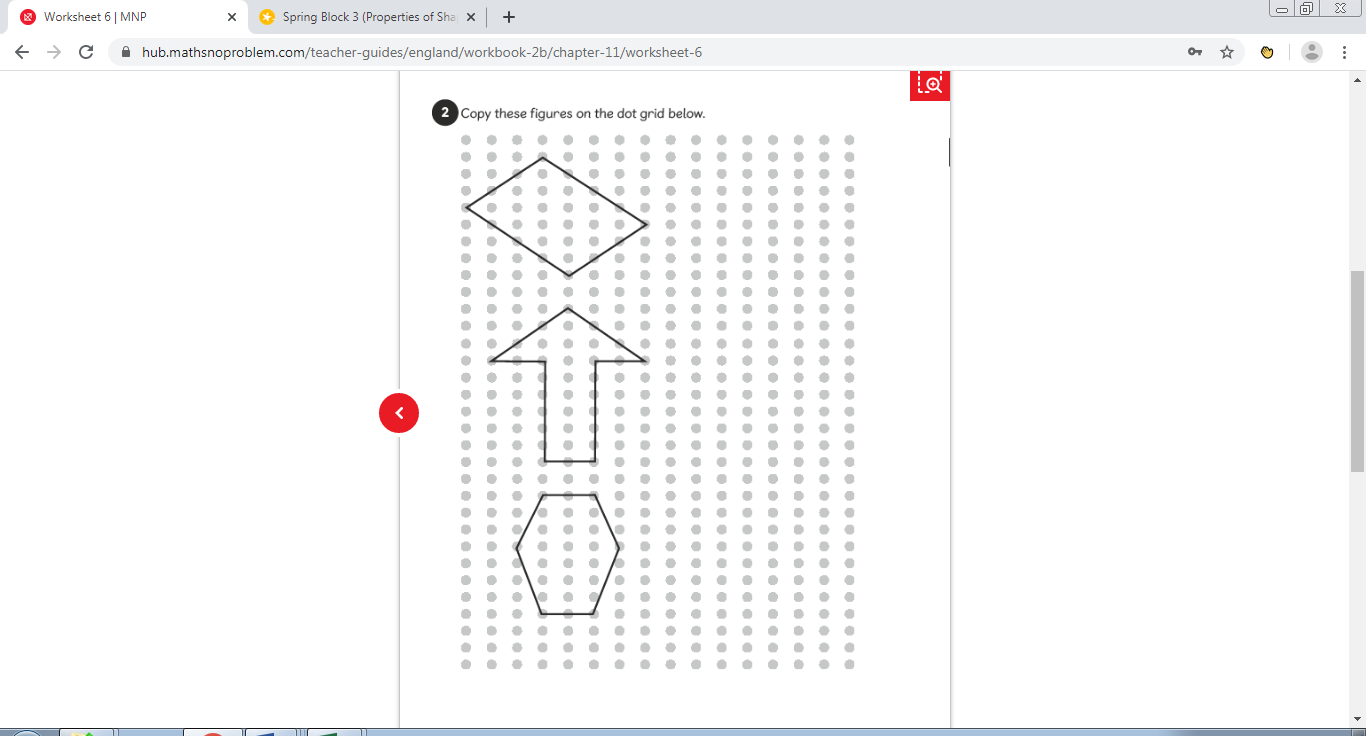 